Программное содержание:1. Образовательные задачи:• Продолжать знакомить детей с техникой оригами;• Учить детей создавать новую поделку из бумаги на уже знакомой основе «самолетик»;• Учить детей самостоятельно действовать по схеме последовательно переходя от одной «операции» с бумагой к другой;• Учить изобразительному отношению к бумаге, формировать умение подбирать ее по фактуре и размеру.2. Развивающие задачи:• Способствовать развитию у детей умения создавать художественные образы;• Развивать фантазию, стремление к творчеству, познанию свойств материалов, желание экспериментировать с ними;• Развивать мелкую мускулатуру пальцев рук.3. Воспитательные задачи:• Воспитывать у детей трудолюбие, аккуратность, самостоятельность;• Воспитывать стремление доставить своим трудом радость окружающим.Словарь: оригами, приветствие, схема, сгиб, линия сгиба, пополам, отгибать, правый угол, левый угол, надрез, срез, надрезаю, срезаю.Демонстрационный материал: глобус, модель суток, таблица с датой, аудиозапись английских слов, схема (основа самолетик, образец поделки, заготовка основы, ножницы, указка.Ход:1. Воспитатель проводит детей в группу, где сидят гости.- Ребята, посмотрите, сколько к нам пришло гостей!- Давайте с ними поздороваемся.- Ребята, посмотрите, что это?- Да, это модель суток.- Скажите, пожалуйста, на какую часть суток указывает стрелка?- Значит, как будет звучать наше приветствие? Что мы скажем нашим гостям утром?- А как мы поприветствуем гостей в это время суток?- Ребята, а какое время суток сейчас?- Аня, поприветствуй наших гостей! Лева, ты поприветствуй наших гостей!2. –Ребята, вам наверно интересно будет знать, что есть такой праздник – «Всемирный день приветствий».- Его отмечают 21 ноября (выставить таблицу с датой). Придумали этот праздник два американца – братья Брайан и Майкл Маккормак.В этот день люди разных стран отправляют друг другу письма с радушными приветствиями и предложением отправить и свои приветствия по кругу.3. – Ребята, посмотрите, что это? (Показывает глобус)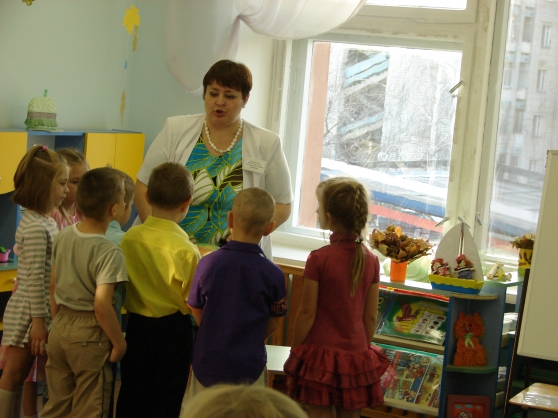 - А как по-другому можно назвать глобус?- Ребята, что на глобусе изображено голубым цветом?- А как вы думаете, что изображено зеленым или коричневым цветом?- Вот здесь живем мы. В какой стране мы живем?- Да, мы живем в России.- А вот здесь живут англичан; американцы, японцы, французы.(аудиозапись)- Послушайте, вы узнаете это приветствие? На каком оно языке?- Как приветствуют друг друга англичане?- А как приветствуют друг друга в России?- Ребята, а в Японии при встрече кланяются друг другу и говорят: «Вот день».- Давайте поприветствуем друг друга по-японски.- Французы – целуют друг друга и говорят: «Как оно идет? ». Жители Самоа- обнюхивают друг друга. Давайте поприветствуем друг друга теперь по-самоански. На Тибете правой рукой при встрече снимают головной убор, а левую закладывают за ухо и высовывают язык.- Давайте поприветствуем друг друга по-тибетски.- Жители Полинезии трутся носами и гладят друг друга по спине.4. – так, можно приветствовать друг друга, если находишься рядом с другом. А если друг в другом городе как ему послать привет?- Да, ребята, можно послать письмо, отправить SMS по мобильной связи. А можно послать приветствие в виде вот такого голубя. (показывает образец)- Хотите отправить свои приветы ребятам в другой город?- Для этого нам надо смастерить голубя.- Посмотрите, что есть у голубя? Называй Ира.- Да, у голубя есть голова, туловище, два крыла, хвост, глаза и клюв.- Что умеет делать голубь?- Для чего ему клюв; глаза; крылья; хвост?5. – Для того, чтобы сложить голубя нам понадобится лист бумаги.Подойдите к столу и выберите тот лист, который вам нужен.(на столе – бумага разного цвета и фактуры)- Наша поделка складывается на основе «самолетик», как сделать основу вам подскажет схема (рассмотреть последовательность) .- Что нужно сделать сначала? Потом? Затем? И т. д.Самостоятельная работа детей.- Основа поделки готова. Отложите ее в сторону и посмотрите, как надо действовать дальше.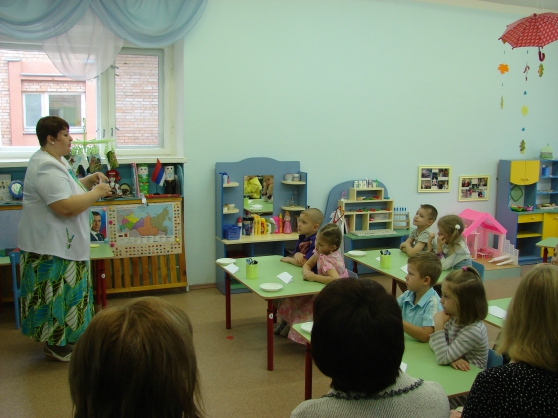 - Я беру основу в правую руку и ножницами делаю надрез. Убираю ножницы в подставку.- Затем с одной стороны отгибаю нижний угол вверх и проглаживаю линию сгиба. Переворачиваю основу и с другой стороны делаю тоже самое.- Ваня, что я делаю?- После этого ножницами закругляя, срезаю угол, получается хвост. Верхний левый угол отгибаю вниз. И последнее – прорисовываю глаза у получившейся птицы.- Всем понятно, что надо делать? С чего начнем? (повторить всю последовательность операций)- Возьмите основу в левую руку, а правой при помощи ножниц сделайте надрез. Работа детей.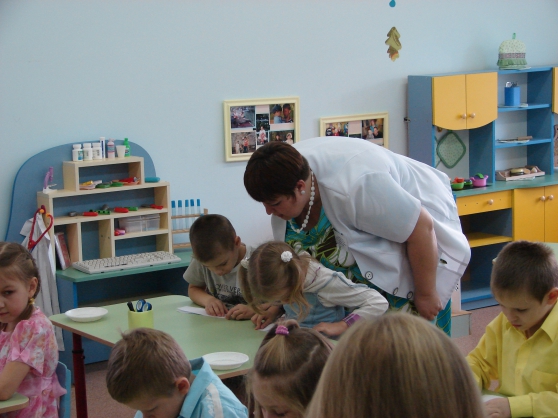 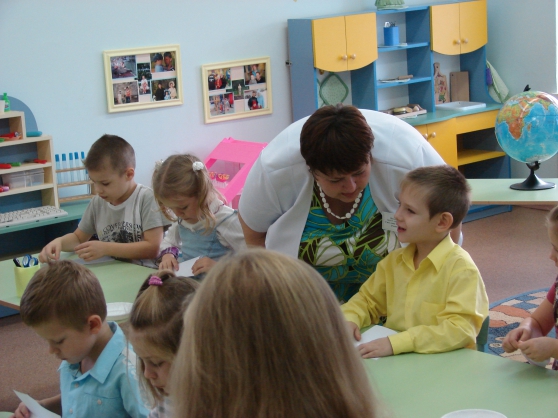 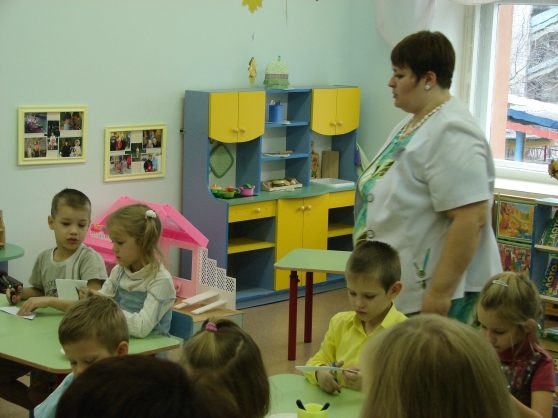 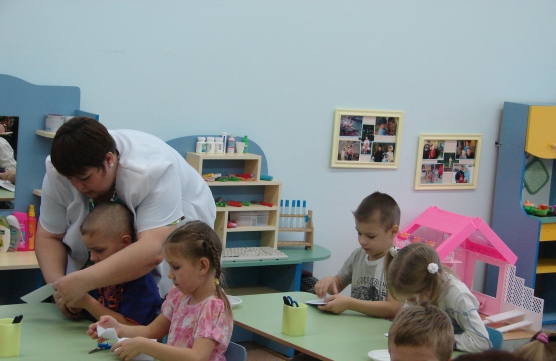 6. – Вот какие замечательные голуби у нас получились. А чтобы они скорее передали от нас привет ребятам в другой город, мы прикрепим их к воздушным шарам.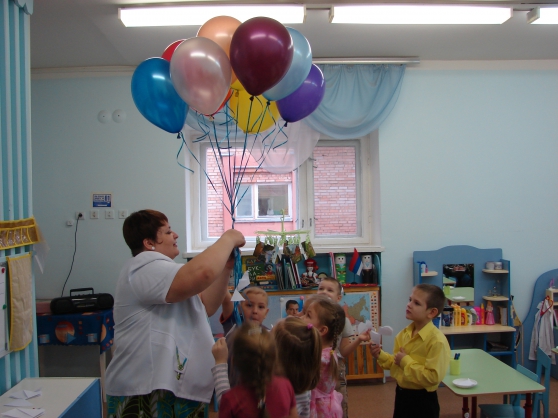 - Шары отпустим в небо на прогулке.Нашим гостям на прощание подарим подарки.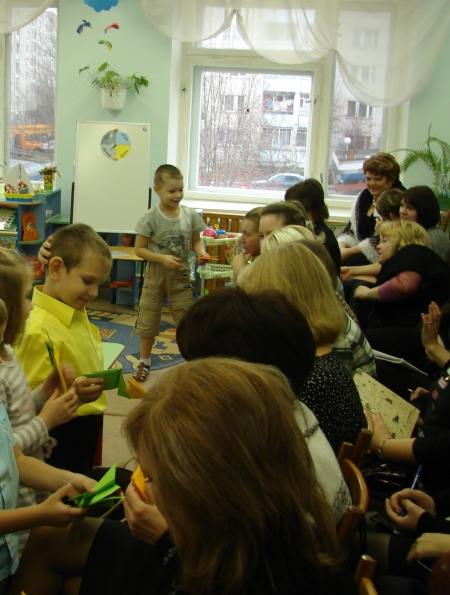 -